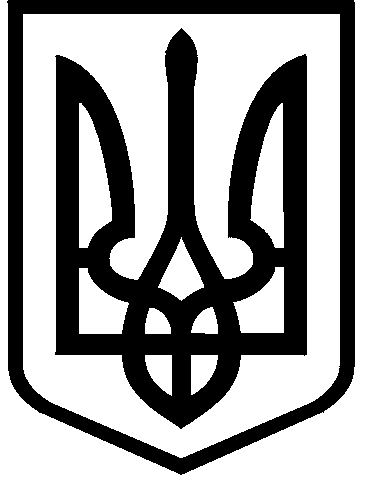 КИЇВСЬКА МІСЬКА РАДАVIII СКЛИКАННЯПОСТІЙНА КОМІСІЯ З ПИТАНЬ ЕКОЛОГІЧНОЇ ПОЛІТИКИ. Київ, вул. Хрещатик, 36  к.1005/1                         	тел.:(044)202-70-76, тел./факс:(044)202-72-31 Проєктм. Київ,вул. Хрещатик, 36, 5-й поверх, каб. 51402.09.2020 (середа) о 14.00Порядок деннийзасідання постійної комісії Київської міської ради з питань екологічної політики від 02.09.2020 № 12/108Про розгляд ініціативи (вх. від 20.07.2020 №08/С-2743(е)) щодо створення об’єкту благоустрою – скверу, орієнтовною площею 0,62 га, на земельній ділянці, яка розташована на території між житловими будинками № 16, 16-А, 18, 18-А по просп. Соборності у Дніпровському р-ні м. Києва.Доповідачі: Представник ініціативної групи – Сушко В’ячеслав Григорович;Директор Департаменту земельних ресурсів виконавчого органу Київської міської ради (Київської міської державної адміністрації) – Оленич Петро Сергійович;Директор Департаменту містобудування та архітектури виконавчого органу Київської міської ради (Київської міської державної адміністрації) – Свистунов Олександр Вікторович.В.о. генерального директора КО «Київзеленбуд» – Король Олексій Валентинович.Про розгляд ініціативи (вх. від 20.07.2020 №08/С-2744(е)) щодо створення об’єкту благоустрою – скверу, орієнтовною площею 0,7 га, на земельній ділянці, яка розташована на території між житловими будинками № 12, 14, 16, 16-А по просп. Соборності та навчально виховним комплексом  № 167, за адресою: просп. Соборності 10-А та 12-В у Дніпровському р-ні м. Києва.Доповідачі: Представник ініціативної групи – Сушко В’ячеслав Григорович;Директор Департаменту земельних ресурсів виконавчого органу Київської міської ради (Київської міської державної адміністрації) – Оленич Петро Сергійович;Директор Департаменту містобудування та архітектури виконавчого органу Київської міської ради (Київської міської державної адміністрації) – Свистунов Олександр Вікторович;В.о. генерального директора КО «Київзеленбуд» – Король Олексій Валентинович.Про розгляд ініціативи депутата Київської міської ради Мухи В.В. від 22.07.2020 № 08/279-068-255 (вх. від 22.07.2020 № 08/КО-2799) щодо створення об’єкту благоустрою зеленого господарства – скверу на земельній ділянці між середньою загальноосвітньою школою № 72 на вул. Генерала Наумова, 35-А, дошкільним навчальним закладом № 587 на вул. Академіка Булаховського, 32-А та житловим будинком № 30-Б на вул. Академіка Булаховського в Святошинському р-ні м. Києва.Доповідачі: Депутат Київської міської ради – Муха Вікторія Вячеславівна;  Директор Департаменту земельних ресурсів виконавчого органу Київської міської ради (Київської міської державної адміністрації) – Оленич Петро Сергійович;Директор Департаменту містобудування та архітектури виконавчого органу Київської міської ради (Київської міської державної адміністрації) – Свистунов Олександр Вікторович;В.о. генерального директора КО «Київзеленбуд» – Король Олексій Валентинович.Про розгляд ініціативи депутата Київської міської ради Сандалової Г.О. від 24.07.2020 № 08/279/08/169-1630 (вх. від 17.08.2020 № 08/18016) щодо створення об’єкту благоустрою зеленого господарства – парку, на земельній ділянці в Дарницькому р-ні м. Києва.  Доповідачі: Депутат Київської міської ради – Сандалова  Ганна Олександрівна;  Директор Департаменту земельних ресурсів виконавчого органу Київської міської ради (Київської міської державної адміністрації) – Оленич Петро Сергійович;Директор Департаменту містобудування та архітектури виконавчого органу Київської міської ради (Київської міської державної адміністрації) – Свистунов Олександр Вікторович;В.о. генерального директора КО «Київзеленбуд» – Король Олексій Валентинович.Про розгляд ініціативи депутата Київської міської ради Сандалової Г.О. від 24.07.2020 № 08/279/08/169-1631 (вх. від 17.08.2020 № 08/18012) щодо створення об’єкту благоустрою зеленого господарства – скверу, на земельній ділянці в Дарницькому р-ні м. Києва.    Доповідачі: Депутат Київської міської ради – Сандалова  Ганна Олександрівна;  Директор Департаменту земельних ресурсів виконавчого органу Київської міської ради (Київської міської державної адміністрації) – Оленич Петро Сергійович;Директор Департаменту містобудування та архітектури виконавчого органу Київської міської ради (Київської міської державної адміністрації) – Свистунов Олександр Вікторович;В.о. генерального директора КО «Київзеленбуд» – Король Олексій Валентинович.Про розгляд ініціативи депутата Київської міської ради Балицької О.С. від 10.07.2020 № 08/279/08/005-2486 (вх. від 10.07.2020 № 08/14958) щодо створення об’єкту благоустрою зеленого господарства – скверу на земельній ділянці за адресою: вул. Бульварно-Кудрявська, 29  Шевченківського р-ну м. Києва. Доповідачі: Депутат Київської міської ради – Балицька Ольга Станіславівна;  Директор Департаменту земельних ресурсів виконавчого органу Київської міської ради (Київської міської державної адміністрації) – Оленич Петро Сергійович;Директор Департаменту містобудування та архітектури виконавчого органу Київської міської ради (Київської міської державної адміністрації) – Свистунов Олександр Вікторович;В.о. генерального директора КО «Київзеленбуд» – Король Олексій Валентинович.Про розгляд ініціативи депутата Київської міської ради Прокопіва В.В. від 10.07.2020 № 08/279/8/082-150 (вх. від 15.07.2020 № 08/15271) та звернення депутата Київської міської ради Прокопіва В.В. від 20.07.2020 № 08/279/8/082-153 (вх. від 04.08.2020 №08/16914) щодо створення об’єкту благоустрою зеленого господарства – скверу на земельній ділянці яка розташована в межах провул. Моторного у Голосіївському р-ні м. Києва. Доповідачі: Депутат Київської міської ради – Прокопів Володимир Володимирович;.  Директор Департаменту земельних ресурсів виконавчого органу Київської міської ради (Київської міської державної адміністрації) – Оленич Петро Сергійович;Директор Департаменту містобудування та архітектури виконавчого органу Київської міської ради (Київської міської державної адміністрації) – Свистунов Олександр Вікторович;В.о. генерального директора КО «Київзеленбуд» – Король Олексій Валентинович.Про розгляд ініціативи депутата Київської міської ради Пинзеник О.О. від 20.07.2020 № 08/279/051-1343 (вх. від 21.07.2020 № 08/Б-2766) щодо створення об’єкту благоустрою зеленого господарства – скверу на земельній ділянці площею 0,0435 га по вул. Моторній, 11 Голосіївського р-ну м. Києва. Доповідачі: Депутат Київської міської ради – Пинзеник Олеся Олександрівна; Директор Департаменту земельних ресурсів виконавчого органу Київської міської ради (Київської міської державної адміністрації) – Оленич Петро Сергійович;Директор Департаменту містобудування та архітектури виконавчого органу Київської міської ради (Київської міської державної адміністрації) – Свистунов Олександр Вікторович;В.о. генерального директора КО «Київзеленбуд» – Король Олексій Валентинович.Про розгляд ініціативи депутата Київської міської ради Пинзеник О.О. від 30.07.2020 № 08/279/08/051-1394 (вх. від 31.07.2020 № 08/16702) щодо створення об’єкту благоустрою зеленого господарства – скверу на земельній ділянці площею 
0,33 га, на перетині вулиць Антоновича та вул. Німецької Голосіївського р-ну м. Києва. Доповідачі: Депутат Київської міської ради – Пинзеник Олеся Олександрівна;  Директор Департаменту земельних ресурсів виконавчого органу Київської міської ради (Київської міської державної адміністрації) – Оленич Петро Сергійович;Директор Департаменту містобудування та архітектури виконавчого органу Київської міської ради (Київської міської державної адміністрації) – Свистунов Олександр Вікторович;В.о. генерального директора КО «Київзеленбуд» – Король Олексій Валентинович.Про розгляд ініціативи депутата Київської міської ради Андрєєва А.С. від 20.07.2020 № 08/279-002-584 (вх. від 22.07.2020 № 08/15884) щодо створення об’єкту благоустрою зеленого господарства – скверу на земельній ділянці площею 0,74 га, розташованій на вул. Михайла Донця, 9, 11, 13-А, 13-Б та просп. Відрадний, 10-А, 
12-А, 12-Б у Солом’янському р-ні м. Києва. Доповідачі: Депутат Київської міської ради – Андрєєв Андрій Сергійович;  Директор Департаменту земельних ресурсів виконавчого органу Київської міської ради (Київської міської державної адміністрації) – Оленич Петро Сергійович;Директор Департаменту містобудування та архітектури виконавчого органу Київської міської ради (Київської міської державної адміністрації) – Свистунов Олександр Вікторович;В.о. генерального директора КО «Київзеленбуд» – Король Олексій Валентинович.Про розгляд ініціативи депутата Київської міської ради Андрєєва А.С. від 06.08.2020 № 08/279-002-644 (вх. від 07.08.2020 № 08/17342) щодо створення об’єкту благоустрою зеленого господарства – скверу на земельній ділянці площею 0,40 га, розташованій на прибудинковій території будинків № 38-В, 38-Г, 40-В на бульв. Вацлава Гавела у Солом’янському р-ні м. Києва. Доповідачі: Депутат Київської міської ради – Андрєєв Андрій Сергійович;  Директор Департаменту земельних ресурсів виконавчого органу Київської міської ради (Київської міської державної адміністрації) – Оленич Петро Сергійович;Директор Департаменту містобудування та архітектури виконавчого органу Київської міської ради (Київської міської державної адміністрації) – Свистунов Олександр Вікторович;В.о. генерального директора КО «Київзеленбуд» – Король Олексій Валентинович.Про розгляд ініціативи депутата Київської міської ради Андрєєва А.С. від 27.08.2020 № 08/279-002-667 (вх. від 28.08.2020 № 08/18752) щодо створення об’єкту благоустрою зеленого господарства – скверу на земельній ділянці між будинками за адресою: вул. Авіаконструктора Антонова, 15-А, 15, 17, вул. Чоколівській, 18, 20, 22 у Солом’янському р-ні м. Києва. Доповідачі: Депутат Київської міської ради – Андрєєв Андрій Сергійович;  Директор Департаменту земельних ресурсів виконавчого органу Київської міської ради (Київської міської державної адміністрації) – Оленич Петро Сергійович;Директор Департаменту містобудування та архітектури виконавчого органу Київської міської ради (Київської міської державної адміністрації) – Свистунов Олександр Вікторович;В.о. генерального директора КО «Київзеленбуд» – Король Олексій Валентинович.Про розгляд ініціативи депутата Київської міської ради Ялового К.В. від 25.08.2020 № 08/279/114-3074 (вх. від 28.08.2020 № 08/18769) щодо створення об’єкту благоустрою зеленого господарства – скверу біля будинків 53-Д, 55-А по вул. Данила Щербаківського у Шевченківському р-ні м. Києва. Доповідачі: Депутат Київської міської ради – Яловий Костянтин Володимирович;  Директор Департаменту земельних ресурсів виконавчого органу Київської міської ради (Київської міської державної адміністрації) – Оленич Петро Сергійович;Директор Департаменту містобудування та архітектури виконавчого органу Київської міської ради (Київської міської державної адміністрації) – Свистунов Олександр Вікторович;В.о. генерального директора КО «Київзеленбуд» – Король Олексій Валентинович.Про розгляд ініціативи депутата Київської міської ради Ялового К.В. від 25.08.2020 № 08/279/114-3073 (вх. від 28.08.2020 № 08/18767) щодо створення об’єкту благоустрою зеленого господарства – скверу біля будинків 45 по вул. Краснодарська та 10-А по вул. Саратовській у Шевченківському р-ні м. Києва. Доповідачі: Депутат Київської міської ради – Яловий Костянтин Володимирович;  Директор Департаменту земельних ресурсів виконавчого органу Київської міської ради (Київської міської державної адміністрації) – Оленич Петро Сергійович;Директор Департаменту містобудування та архітектури виконавчого органу Київської міської ради (Київської міської державної адміністрації) – Свистунов Олександр Вікторович;В.о. генерального директора КО «Київзеленбуд» – Король Олексій Валентинович.Про розгляд ініціативи депутата Київської міської ради Ялового К.В. від 25.08.2020 № 08/279/114-3072 (вх. від 28.08.2020 № 08/18766) щодо створення об’єкту благоустрою зеленого господарства – скверу біля будинку 5 по вул. Естонська у Шевченківському р-ні м. Києва. Доповідачі: Депутат Київської міської ради – Яловий Костянтин Володимирович;  Директор Департаменту земельних ресурсів виконавчого органу Київської міської ради (Київської міської державної адміністрації) – Оленич Петро Сергійович;Директор Департаменту містобудування та архітектури виконавчого органу Київської міської ради (Київської міської державної адміністрації) – Свистунов Олександр Вікторович;В.о. генерального директора КО «Київзеленбуд» – Король Олексій Валентинович.Про розгляд ініціативи депутата Київської міської ради Ялового К.В. від 25.08.2020 № 08/279/114-3071 (вх. від 28.08.2020 № 08/18763) щодо створення об’єкту благоустрою зеленого господарства – скверу біля будинку 6/42 по вул. Саратовській у Шевченківському р-ні м. Києва. Доповідачі: Депутат Київської міської ради – Яловий Костянтин Володимирович;  Директор Департаменту земельних ресурсів виконавчого органу Київської міської ради (Київської міської державної адміністрації) – Оленич Петро Сергійович;Директор Департаменту містобудування та архітектури виконавчого органу Київської міської ради (Київської міської державної адміністрації) – Свистунов Олександр Вікторович;В.о. генерального директора КО «Київзеленбуд» – Король Олексій Валентинович.Про розгляд ініціативи депутата Київської міської ради Ялового К.В. від 25.08.2020 № 08/279/114-3070 (вх. від 28.08.2020 № 08/18741) щодо створення об’єкту благоустрою зеленого господарства – скверу біля будинків 10, 12, 12-а, 12-В, 12-Г по вул. Ігоря Турчина у Шевченківському р-ні м. Києва. Доповідачі: Депутат Київської міської ради – Яловий Костянтин Володимирович;  Директор Департаменту земельних ресурсів виконавчого органу Київської міської ради (Київської міської державної адміністрації) – Оленич Петро Сергійович;Директор Департаменту містобудування та архітектури виконавчого органу Київської міської ради (Київської міської державної адміністрації) – Свистунов Олександр Вікторович;В.о. генерального директора КО «Київзеленбуд» – Король Олексій Валентинович.Про розгляд ініціативи Департаменту земельних ресурсів виконавчого органу Київської міської ради (Київської міської державної адміністрації) від 17.08.2020 № 0570202/3-14839 (вх. від 17.08.2020 № 08/17922) щодо створення об’єкту благоустрою зеленого господарства – скверу, на земельній ділянці в Дарницькому р-ні м. Києва.    Доповідачі: Директор Департаменту земельних ресурсів виконавчого органу Київської міської ради (Київської міської державної адміністрації) – Оленич Петро Сергійович;Директор Департаменту містобудування та архітектури виконавчого органу Київської міської ради (Київської міської державної адміністрації) – Свистунов Олександр Вікторович;В.о. генерального директора КО «Київзеленбуд» – Король Олексій Валентинович.Про розгляд ініціативи депутата Київської міської ради Римаренка С.Г. від 09.06.2020 № 08/279/08/055-108 (вх. від 12.06.2020 № 08/12608) щодо створення об’єкту благоустрою зеленого господарства – скверу з майданчиком для вигулу тварин на земельній ділянці, площею 0,14 га, біля будинку 34-А по вул. Симиренка у Святошинському р-ні м. Києва. Доповідачі: Депутат Київської міської ради – Римаренко Сергій Григорович;  Директор Департаменту земельних ресурсів виконавчого органу Київської міської ради (Київської міської державної адміністрації) – Оленич Петро Сергійович;Директор Департаменту містобудування та архітектури виконавчого органу Київської міської ради (Київської міської державної адміністрації) – Свистунов Олександр Вікторович;Директор Департаменту міського благоустрою виконавчого органу Київської міської ради (Київської міської державної адміністрації) – Кулеба Олексій Володимирович;В.о. генерального директора КО «Київзеленбуд» – Король Олексій Валентинович.Про розгляд ініціативи депутата Київської міської ради Новікова О.О. від 03.07.2020 № 08/279/8/167-3550 (вх. від 06.07.2020 № 08/14239) щодо створення об’єкту благоустрою зеленого господарства – скверу на земельній ділянці яка розташована на прибудинковій території будинків за адресою: вул. Олександра Бойченка, 11, 13 Дніпровського р-ну м. Києва. Доповідачі: Депутат Київської міської ради – Новіков Олексій Олександрович;  Директор Департаменту земельних ресурсів виконавчого органу Київської міської ради (Київської міської державної адміністрації) – Оленич Петро Сергійович;Директор Департаменту містобудування та архітектури виконавчого органу Київської міської ради (Київської міської державної адміністрації) – Свистунов Олександр Вікторович.В.о. генерального директора КО «Київзеленбуд» – Король Олексій Валентинович.Про розгляд проєкту рішення Київської міської ради «Про стандарти садивного матеріалу» (доручення заступника міського голови – секретаря Київської міської ради від 21.08.2020 № 08/231-2156/ПР).Доповідачі: Депутат Київської міської ради – Яловий Костянтин Володимирович;В.о. начальника Управління екології та природних ресурсів виконавчого органу Київської міської ради (Київської міської державної адміністрації) – Савченко Олександр Олегович;В.о. генерального директора КО «Київзеленбуд» – Король Олексій Валентинович.Про розгляд проєкту рішення Київської міської ради «Про оголошення природної території комплексною пам’яткою природи місцевого значення «Людмилин гай» (доручення заступника міського голови – секретаря Київської міської ради від 21.07.2020 № 08/231-1825/ПР).Доповідачі: Депутат Київської міської ради – Яловий Костянтин Володимирович;В.о. начальника Управління екології та природних ресурсів виконавчого органу Київської міської ради (Київської міської державної адміністрації) – Савченко Олександр Олегович;В.о. генерального директора КО «Київзеленбуд» – Король Олексій Валентинович.Про розгляд проєкту рішення Київської міської ради «Про оголошення ландшафтним заказником місцевого значення «Божків Яр» (доручення заступника міського голови – секретаря Київської міської ради від 21.07.2020 №08/231-1826/ПР).Доповідачі: Депутат Київської міської ради – Яловий Костянтин Володимирович;В.о. начальника Управління екології та природних ресурсів виконавчого органу Київської міської ради (Київської міської державної адміністрації) – Савченко Олександр Олегович;В.о. генерального директора КО «Київзеленбуд» – Король Олексій Валентинович.Про звернення Київської міської ради до Верховної Ради України щодо необхідності заборони надання відео-та фотопослуг з використанням тварин (доручення заступника міського голови – секретаря Київської міської ради від 10.08.2020 № 08/231-2024/ПР).Доповідачі: Депутат Київської міської ради – Яловий Костянтин Володимирович;В.о. начальника Управління екології та природних ресурсів виконавчого органу Київської міської ради (Київської міської державної адміністрації) – Савченко Олександр Олегович.Про розгляд проєкту рішення Київської міської ради «Про оголошення природного об’єкту ботанічною пам’яткою природи місцевого значення «Квітковий рай» (доручення заступника міського голови – секретаря Київської міської ради від 17.06.2020 №08/231-1515/ПР).Доповідачі: Депутат Київської міської ради – Пинзеник Олеся Олександрівна;В.о. начальника Управління екології та природних ресурсів виконавчого органу Київської міської ради (Київської міської державної адміністрації) – Савченко Олександр Олегович;В.о. генерального директора КО «Київзеленбуд» – Король Олексій Валентинович. Про розгляд проєкту рішення Київської міської ради «Про оголошення природного об’єкту ботанічною пам’яткою природи місцевого значення «Вікові дерева сосни» (доручення заступника міського голови – секретаря Київської міської ради від 17.06.2020 №08/231-1524/ПР).Доповідачі: Депутат Київської міської ради – Пинзеник Олеся Олександрівна;В.о. начальника Управління екології та природних ресурсів виконавчого органу Київської міської ради (Київської міської державної адміністрації) – Савченко Олександр Олегович;В.о. генерального директора КО «Київзеленбуд» – Король Олексій Валентинович.Про розгляд проєкту рішення Київської міської ради «Про оголошення Комплексною пам’яткою місцевого значення «Вовча гора» (доручення заступника міського голови – секретаря Київської міської ради від 03.08.2020 № 08/231-1958/ПР).Доповідачі: Депутат Київської міської ради – Пинзеник Олеся Олександрівна;В.о. начальника Управління екології та природних ресурсів виконавчого органу Київської міської ради (Київської міської державної адміністрації) – Савченко Олександр Олегович;В.о. генерального директора КО «Київзеленбуд» – Король Олексій Валентинович.Про розгляд проєкту рішення Київської міської ради «Про оголошення об’єкту ботанічною пам’яткою природи місцевого значення «Броварська пуща» (доручення заступника міського голови – секретаря Київської міської ради від 19.06.2020 № 08/231-1523/ПР).Доповідачі: Депутат Київської міської ради – Пинзеник Олеся Олександрівна;В.о. начальника Управління екології та природних ресурсів виконавчого органу Київської міської ради (Київської міської державної адміністрації) – Савченко Олександр Олегович;В.о. генерального директора КО «Київзеленбуд» – Король Олексій Валентинович.Про розгляд проєкту рішення Київської міської ради «Про оголошення природного об’єкту ботанічною пам’яткою природи місцевого значення «Тис ягідний» (доручення заступника міського голови – секретаря Київської міської ради від 19.06.2020 №08/231-1516/ПР).Доповідачі: Депутат Київської міської ради – Пинзеник Олеся Олександрівна;В.о. начальника Управління екології та природних ресурсів виконавчого органу Київської міської ради (Київської міської державної адміністрації) – Савченко Олександр Олегович;В.о. генерального директора КО «Київзеленбуд» – Король Олексій Валентинович.Про розгляд звернення національного природного парку «Голосіївський» від 15.07.2020 № 359/2-01 (вх. від 20.07.2020 № 08/15671) щодо функціонування Національного природного парку «Голосіївський», котрий розташований на землях територіальної громади столиці України.Доповідачі: директор НПП «Голосіївський» - Потапенко Вячеслав Георгійович;В.о. начальника Управління екології та природних ресурсів виконавчого органу Київської міської ради (Київської міської державної адміністрації) – Савченко Олександр Олегович;Директор Департаменту земельних ресурсів виконавчого органу Київської міської ради (Київської міської державної адміністрації) – Оленич Петро Сергійович.Про розгляд звернення мешканців мікрорайону Микільська-Слобідка від 16.07.2020 (вх. від 17.07.2020 №08/КО-2722) щодо проведення будівельних робіт в руслі Русанівської протоки річки Дніпра.Доповідачі: Представник мешканців мікрорайону Микільська-Слобідка -Медведенко Олена Володимирівна;В.о. начальника Управління екології та природних ресурсів виконавчого органу Київської міської ради (Київської міської державної адміністрації) – Савченко Олександр Олегович;В.о. генерального директора, виконавчий директор комунального підприємства виконавчого органу Київської міської ради (Київської міської державної адміністрації) по охороні, утриманню та експлуатації земель водного фонду м. Києва «Плесо» – Боярчук Віталій Борисович;Директор Департаменту містобудування та архітектури виконавчого органу Київської міської ради (Київської міської державної адміністрації) – Свистунов Олександр Вікторович.Про розгляд звернення співзасновника інтернет-каналу «Перший зоозахисний UA» та співголови ГО «Громадські слідчі» Марченка М.А. вх. від 10.08.2020 № 08/М-2978(е) щодо відновлення екосистеми міста Києва шляхом втілення проєкту «100 тисяч дерев у Києві». Доповідачі Автор звернення – Марченко Михайло Анатолійович;В.о. начальника Управління екології та природних ресурсів виконавчого органу Київської міської ради (Київської міської державної адміністрації) – Савченко Олександр Олегович.Про розгляд звернення представників територіальної громади Дарницького району міста Києва вх. від 18.08.2020 № 08/КО-3115 щодо діяльності керівництва КП УЗН Дарницького району міста Києва. Доповідачі: Представник громади Дарницького району міста Києва – Рачок Андрій Володимирович; В.о. генерального директора КО «Київзеленбуд» – Король Олексій Валентинович;Директор КП УЗН Дарницького району – Філінська Людмила Дмитрівна. Про повторний розгляд проєкту рішення Київської міської ради «Про відмову у наданні Київському комунальному об’єднанню зеленого будівництва та експлуатації зелених насаджень міста "Київзеленбуд" дозволу на розроблення проекту землеустрою щодо відведення земельної ділянки у постійне користування для обслуговування та експлуатації зелених насаджень загального користування (скверу) на вул. Олександра Бойченка, 11, 13, вул. Космічній, 8, 8-б у Дніпровському районі міста Києва (201157625) (доручення заступника міського голови – секретаря Київської міської ради від 19.02.2020 №08/231-457/ПР).Доповідачі: Директор Департаменту земельних ресурсів виконавчого органу Київської міської ради (Київської міської державної адміністрації) – Оленич Петро Сергійович;Директор Департаменту містобудування та архітектури виконавчого органу Київської міської ради (Київської міської державної адміністрації) – Свистунов Олександр Вікторович;В.о. генерального директора КО «Київзеленбуд» – Король Олексій Валентинович.Про надання Київському комунальному об’єднанню зеленого будівництва та експлуатації зелених насаджень міста «Київзеленбуд» дозволу на розроблення проєкту землеустрою щодо відведення земельної ділянки у постійне користування для обслуговування та експлуатації зелених насаджень між будинками на вул. Березняківській, 4, 4-а, 6, 8 у Дніпровському районі міста Києва (340166860) (доручення заступника міського голови – секретаря Київської міської ради від 16.07.2020 №08/231-1743/ПР).Доповідачі: Директор Департаменту земельних ресурсів виконавчого органу Київської міської ради (Київської міської державної адміністрації) – Оленич Петро Сергійович;Директор Департаменту містобудування та архітектури виконавчого органу Київської міської ради (Київської міської державної адміністрації) – Свистунов Олександр Вікторович;В.о. генерального директора КО «Київзеленбуд» – Король Олексій Валентинович.Про надання Київському комунальному об’єднанню зеленого будівництва та експлуатації зелених насаджень міста «Київзеленбуд» дозволу на розроблення проєкту землеустрою щодо відведення земельної ділянки у постійне користування для обслуговування та експлуатації зелених насаджень між будинками на вул. Березняківській, 4-а, 6-а та вул. Івана Миколайчука, 17/1, 17/2, 17-а, 19/2 у Дніпровському районі міста Києва (659660159) (доручення заступника міського голови – секретаря Київської міської ради від 16.07.2020 № 08/231-1744/ПР). Доповідачі: Директор Департаменту земельних ресурсів виконавчого органу Київської міської ради (Київської міської державної адміністрації) – Оленич Петро Сергійович;Директор Департаменту містобудування та архітектури виконавчого органу Київської міської ради (Київської міської державної адміністрації) – Свистунов Олександр Вікторович; В.о. генерального директора КО «Київзеленбуд» – Король Олексій Валентинович.Про надання Київському комунальному об’єднанню зеленого будівництва та експлуатації зелених насаджень міста «Київзеленбуд» дозволу на розроблення проєкту землеустрою щодо відведення земельної ділянки у постійне користування для обслуговування та експлуатації зелених насаджень між будинками на вул. Івана Миколайчука, 17/1, 17/2, 19, 19/1, 19/2, 19-а, 21 у Дніпровському районі міста Києва (679510196) (доручення заступника міського голови – секретаря Київської міської ради від 16.07.2020 №08/231-1745/ПР).Доповідачі: Директор Департаменту земельних ресурсів виконавчого органу Київської міської ради (Київської міської державної адміністрації) – Оленич Петро Сергійович;Директор Департаменту містобудування та архітектури виконавчого органу Київської міської ради (Київської міської державної адміністрації) – Свистунов Олександр Вікторович;В.о. генерального директора КО «Київзеленбуд» – Король Олексій Валентинович.Про надання Київському комунальному об’єднанню зеленого будівництва та експлуатації зелених насаджень міста «Київзеленбуд» дозволу на розроблення проєкту землеустрою щодо відведення земельної ділянки у постійне користування для експлуатації та обслуговування зелених насаджень на вул. Холмогорській у Голосіївському районі міста Києва (624230111) (доручення заступника міського голови – секретаря Київської міської ради від 08.06.2020 №08/231-1716/ПР).Доповідачі: Директор Департаменту земельних ресурсів виконавчого органу Київської міської ради (Київської міської державної адміністрації) – Оленич Петро Сергійович;Директор Департаменту містобудування та архітектури виконавчого органу Київської міської ради (Київської міської державної адміністрації) – Свистунов Олександр Вікторович;В.о. генерального директора КО «Київзеленбуд» – Король Олексій Валентинович. Про надання Київському комунальному об’єднанню зеленого будівництва та експлуатації зелених насаджень міста «Київзеленбуд» дозволу на розроблення проєкту землеустрою щодо відведення земельної ділянки у постійне користування для експлуатації та обслуговування зелених насаджень на вул. Сім’ї Кульженків (поруч з будинками №№ 31, 31А, 31Б) в Оболонському районі міста Києва (501201329) (доручення заступника міського голови – секретаря Київської міської ради від 07.07.2020 № 08/231-1706/ПР).Доповідачі: Директор Департаменту земельних ресурсів виконавчого органу Київської міської ради (Київської міської державної адміністрації) – Оленич Петро Сергійович;Директор Департаменту містобудування та архітектури виконавчого органу Київської міської ради (Київської міської державної адміністрації) – Свистунов Олександр Вікторович;В.о. генерального директора КО «Київзеленбуд» – Король Олексій Валентинович.Про надання Київському комунальному об’єднанню зеленого будівництва та експлуатації зелених насаджень міста «Київзеленбуд» дозволу на розроблення проєкту землеустрою щодо відведення земельних ділянок у постійне користування для обслуговування та експлуатації зелених насаджень між будинками на вул. Березняківській, 10 та просп. Павла Тичини, 19 у Дніпровському районі міста Києва (626170186) (доручення заступника міського голови – секретаря Київської міської ради від 07.07.2020 №08/231-1707/ПР).Доповідачі: Директор Департаменту земельних ресурсів виконавчого органу Київської міської ради (Київської міської державної адміністрації) – Оленич Петро Сергійович;Директор Департаменту містобудування та архітектури виконавчого органу Київської міської ради (Київської міської державної адміністрації) – Свистунов Олександр Вікторович;В.о. генерального директора КО «Київзеленбуд» – Король Олексій Валентинович.Про надання Київському комунальному об’єднанню зеленого будівництва та експлуатації зелених насаджень міста «Київзеленбуд» дозволу на розроблення проєкту землеустрою щодо відведення земельної ділянки у постійне користування для обслуговування та експлуатації зелених насаджень між будинками на вул. Березняківській, 2 та вул. Івана Миколайчука, 19, 19-а, 21 у Дніпровському районі міста Києва (201715846) (доручення заступника міського голови – секретаря Київської міської ради від 10.07.2020 №08/231-1735/ПР). Доповідачі: Директор Департаменту земельних ресурсів виконавчого органу Київської міської ради (Київської міської державної адміністрації) – Оленич Петро Сергійович;Директор Департаменту містобудування та архітектури виконавчого органу Київської міської ради (Київської міської державної адміністрації) – Свистунов Олександр Вікторович;В.о. генерального директора КО «Київзеленбуд» – Король Олексій Валентинович.Про надання Київському комунальному об’єднанню зеленого будівництва та експлуатації зелених насаджень міста «Київзеленбуд» дозволу на розроблення проєкту землеустрою щодо відведення земельної ділянки у постійне користування для обслуговування та експлуатації зелених насаджень між будинками на вул. Березняківській, 2, 4, 4-а та вул. Івана Миколайчука, 19/1, 19/2, 21 у Дніпровському районі міста Києва (201075640) (доручення заступника міського голови – секретаря Київської міської ради від 10.07.2020 №08/231-1733/ПР). Доповідачі: Директор Департаменту земельних ресурсів виконавчого органу Київської міської ради (Київської міської державної адміністрації) – Оленич Петро Сергійович;Директор Департаменту містобудування та архітектури виконавчого органу Київської міської ради (Київської міської державної адміністрації) – Свистунов Олександр Вікторович;В.о. генерального директора КО «Київзеленбуд» – Король Олексій Валентинович.Про надання Київському комунальному об’єднанню зеленого будівництва та експлуатації зелених насаджень міста «Київзеленбуд» дозволу на розроблення проєкту землеустрою щодо відведення земельної ділянки у постійне користування для експлуатації та обслуговування зелених насаджень вздовж будинків № 37/2, 39, 41/8 на вул. Московській у Печерському районі міста Києва (300128877) (доручення заступника міського голови – секретаря Київської міської ради від 10.07.2020 
№ 08/231-1734/ПР). Доповідачі: Директор Департаменту земельних ресурсів виконавчого органу Київської міської ради (Київської міської державної адміністрації) – Оленич Петро Сергійович;Директор Департаменту містобудування та архітектури виконавчого органу Київської міської ради (Київської міської державної адміністрації) – Свистунов Олександр Вікторович;В.о. генерального директора КО «Київзеленбуд» – Король Олексій Валентинович.Про надання Київському комунальному об’єднанню зеленого будівництва та експлуатації зелених насаджень міста «Київзеленбуд» дозволу на розроблення проєкту землеустрою щодо відведення земельної ділянки у постійне користування для облаштування, утримання та експлуатації зелених насаджень загального користування (скверу) на Андріївському узвозі, 33/6 у Подільському районі міста Києва (699380175) (доручення заступника міського голови – секретаря Київської міської ради від 30.07.2020 № 08/231-1902/ПР). Доповідачі: Директор Департаменту земельних ресурсів виконавчого органу Київської міської ради (Київської міської державної адміністрації) – Оленич Петро Сергійович;Директор Департаменту містобудування та архітектури виконавчого органу Київської міської ради (Київської міської державної адміністрації) – Свистунов Олександр Вікторович;В.о. генерального директора КО «Київзеленбуд» – Король Олексій Валентинович.Про надання комунальному підприємству по утриманню зелених насаджень Деснянського району м. Києва в постійне користування земельної ділянки для утримання та благоустрою зелених зон і зелених насаджень та обслуговування території скверу на вул. Архітектора Ніколаєва, 11 у Деснянському районі міста Києва (433396032) (доручення заступника міського голови – секретаря Київської міської ради від 07.08.2020 № 08/231-2021/ПР). Доповідачі: Директор Департаменту земельних ресурсів виконавчого органу Київської міської ради (Київської міської державної адміністрації) – Оленич Петро Сергійович;Директор Департаменту містобудування та архітектури виконавчого органу Київської міської ради (Київської міської державної адміністрації) – Свистунов Олександр Вікторович;В.о. генерального директора КО «Київзеленбуд» – Король Олексій Валентинович.Про надання комунальному підприємству по утриманню зелених насаджень Деснянського району м. Києва в постійне користування земельної ділянки для утримання та благоустрою зелених зон і зелених насаджень та обслуговування території скверу на вул. Електротехнічній, 26 у Деснянському районі міста Києва (373999300) (доручення заступника міського голови – секретаря Київської міської ради від 10.08.2020 № 08/231-2022/ПР). Доповідачі: Директор Департаменту земельних ресурсів виконавчого органу Київської міської ради (Київської міської державної адміністрації) – Оленич Петро Сергійович;Директор Департаменту містобудування та архітектури виконавчого органу Київської міської ради (Київської міської державної адміністрації) – Свистунов Олександр Вікторович;В.о. генерального директора КО «Київзеленбуд» – Король Олексій Валентинович.Про надання комунальному підприємству по утриманню зелених насаджень Деснянського району м. Києва в постійне користування земельної ділянки для утримання та благоустрою зелених зон і зелених насаджень від станції метро «Чернігівська» до станції метро «Лісова» по просп. Броварському у Деснянському районі міста Києва (548139525) (доручення заступника міського голови – секретаря Київської міської ради від 07.08.2020 № 08/231-2020/ПР). Доповідачі: Директор Департаменту земельних ресурсів виконавчого органу Київської міської ради (Київської міської державної адміністрації) – Оленич Петро Сергійович;Директор Департаменту містобудування та архітектури виконавчого органу Київської міської ради (Київської міської державної адміністрації) – Свистунов Олександр Вікторович;В.о. генерального директора КО «Київзеленбуд» – Король Олексій Валентинович.Про надання спеціалізованому водогосподарському комунальному підприємству виконавчого органу Київської міської ради (Київської міської державної адміністрації) «Київводфонд» у постійне користування земельних ділянок для експлуатації та обслуговування бюветного комплексу на Дніпровській набережній, 7-А у Дніпровському районі міста Києва (239612140) (доручення заступника міського голови – секретаря Київської міської ради від 07.08.2020 № 08/231-2018/ПР). Доповідачі: Директор Департаменту земельних ресурсів виконавчого органу Київської міської ради (Київської міської державної адміністрації) – Оленич Петро Сергійович;Директор Департаменту містобудування та архітектури виконавчого органу Київської міської ради (Київської міської державної адміністрації) – Свистунов Олександр Вікторович;Дирктор спеціалізованого водогосподарського комунального підприємства виконавчого органу Київської міської ради (Київської міської державної адміністрації) «Київводфонд» – Козловська Світлана Станіславівна.Про надання комунальному підприємству по утриманню зелених насаджень Деснянського району м. Києва в постійне користування земельної ділянки для утримання та благоустрою зелених зон і зелених насаджень на вул. Милославській, 23-г у Деснянському районі міста Києва (526639357) (доручення заступника міського голови – секретаря Київської міської ради від 07.08.2020 № 08/231-2017/ПР). Доповідачі: Директор Департаменту земельних ресурсів виконавчого органу Київської міської ради (Київської міської державної адміністрації) – Оленич Петро Сергійович;Директор Департаменту містобудування та архітектури виконавчого органу Київської міської ради (Київської міської державної адміністрації) – Свистунов Олександр Вікторович;В.о. генерального директора КО «Київзеленбуд» – Король Олексій Валентинович.Про надання Київському комунальному об’єднанню зеленого будівництва та експлуатації зелених насаджень міста «Київзеленбуд» дозволу на розроблення проєкту землеустрою щодо відведення земельних ділянок у постійне користування для обслуговування та експлуатації зелених насаджень загального користування (біля пам'ятного знаку Магдебурзького Права) від Володимирського узвозу до Набережного шосе у Подільському районі міста Києва (587701575) (доручення заступника міського голови – секретаря Київської міської ради від 07.08.2020 № 08/231-2004/ПР). Доповідачі: Директор Департаменту земельних ресурсів виконавчого органу Київської міської ради (Київської міської державної адміністрації) – Оленич Петро Сергійович;Директор Департаменту містобудування та архітектури виконавчого органу Київської міської ради (Київської міської державної адміністрації) – Свистунов Олександр Вікторович;В.о. генерального директора КО «Київзеленбуд» – Король Олексій Валентинович.Про надання комунальному підприємству по утриманню зелених насаджень Деснянського району м. Києва в постійне користування земельних ділянок для утримання та благоустрою зелених зон і зелених насаджень та обслуговування території скверу біля НДІ комунальної гігієни між вул. Гната Хоткевича та просп. Юрія Гагаріна у Деснянському районі міста Києва (239968959) (доручення заступника міського голови – секретаря Київської міської ради від 13.08.2020 № 08/231-2033/ПР). Доповідачі: Директор Департаменту земельних ресурсів виконавчого органу Київської міської ради (Київської міської державної адміністрації) – Оленич Петро Сергійович;Директор Департаменту містобудування та архітектури виконавчого органу Київської міської ради (Київської міської державної адміністрації) – Свистунов Олександр Вікторович;В.о. генерального директора КО «Київзеленбуд» – Король Олексій Валентинович.Про надання Київському комунальному об’єднанню зеленого будівництва та експлуатації зелених насаджень міста «Київзеленбуд» дозволу на розроблення проєкту землеустрою щодо відведення земельної ділянки у постійне користування для обслуговування та експлуатації зелених насаджень загального користування між будинками №№ 23Б, 23В, 31 на вул. Генерала Наумова у Святошинському районі міста Києва (662000115) (доручення заступника міського голови – секретаря Київської міської ради від 25.08.2020 № 08/231-2172/ПР). Доповідачі: Директор Департаменту земельних ресурсів виконавчого органу Київської міської ради (Київської міської державної адміністрації) – Оленич Петро Сергійович;Директор Департаменту містобудування та архітектури виконавчого органу Київської міської ради (Київської міської державної адміністрації) – Свистунов Олександр Вікторович;В.о. генерального директора КО «Київзеленбуд» – Король Олексій Валентинович.Про поновлення товариству з обмеженою відповідальністю «КОНТАКТБУДСЕРВІС» договорів оренди земельних ділянок від 08 вересня 2005 року №№ 63-6-00282, 63-6-00283, 63-6-00284, 63-6-00285, 63-6-00286 для забудови об'єктами житлового і соціально-побутового призначення у ж/м Осокорки-Центральні (1, 2, 3, 4, 5, 6 мікрорайони) у Дарницькому районі (424057200, 669070547, 642610574, 320519122, 205699213) (доручення заступника міського голови – секретаря Київської міської ради від 21.08.2020 № 08/231-2146/ПР). Доповідачі: Директор Департаменту земельних ресурсів виконавчого органу Київської міської ради (Київської міської державної адміністрації) – Оленич Петро Сергійович;Директор Департаменту містобудування та архітектури виконавчого органу Київської міської ради (Київської міської державної адміністрації) – Свистунов Олександр Вікторович;В.о. генерального директора КО «Київзеленбуд» – Король Олексій Валентинович.Про розгляд проєкту рішення Київської міської ради «Про передачу громадянці Федосєєвій Вікторії Вікторівні у приватну власність земельної ділянки для ведення садівництва на вул. Лісовій, 47 садівницького товариства «Хутір Редьки-1» в Оболонському районі міста Києва» (506827522) (доручення заступника міського голови – секретаря Київської міської ради від 17.02.2020 №08/231-432/ПР).Доповідачі: Директор Департаменту земельних ресурсів виконавчого органу Київської міської ради (Київської міської державної адміністрації) – Оленич Петро Сергійович;Директор Департаменту містобудування та архітектури виконавчого органу Київської міської ради (Київської міської державної адміністрації) – Свистунов Олександр Вікторович;В.о. генерального директора КО «Київзеленбуд» – Король Олексій Валентинович.Про розгляд проєкту рішення Київської міської ради «Про Правила дотримання тиші в місті Києві та громадських місцях» (доручення заступника міського голови – секретаря Київської міської ради від 16.06.2020 № 08/231-1484/ПР) та висновку від 09.07.2020 № 08/286-158 відповідальної постійної комісії Київської міської ради з питань торгівлі, підприємництва та регуляторної політики. Доповідачі: в.о. начальника Управління екології та природних ресурсів виконавчого органу Київської міської ради (Київської міської державної адміністрації) – Савченко Олександр Олегович.Про розгляд проєкту рішення Київської міської ради «Про внесення змін до «Порядку видалення зелених насаджень на території міста Києва» затвердженого рішенням Київської міської ради від 27 жовтня 2011 року № 384/6600» (доручення заступника міського голови – секретаря Київської міської ради від 11.06.2020 
№ 08/231-1373/ПР) та висновку від 03.08.2020 № 08/286-178 відповідальної постійної комісії Київської міської ради з питань торгівлі, підприємництва та регуляторної політики. Доповідачі: Депутат Київської міської ради – Пинзеник Олеся Олександрівна.Про розгляд проєкту рішення Київської міської ради «Про створення спеціальної адміністрації регіонального ландшафтного парку місцевого значення «Парк Партизанської Слави» (доручення заступника міського голови – секретаря Київської міської ради від 11.09.2019 №08/231-2774/ПР).Депутат Київської міської ради – Новіков Олексій Олександрович;Депутат Київської міської ради – Мірошниченко Ігор Михайлович;В.о. начальника Управління екології та природних ресурсів виконавчого органу Київської міської ради (Київської міської державної адміністрації) – Савченко Олександр Олегович;В.о. генерального директора КО «Київзеленбуд» – Король Олексій Валентинович.Про розгляд проєкту рішення Київської міської ради «Про оголошення природної території ландшафтним заказником місцевого значення «Лісовий» (доручення заступника міського голови – секретаря Київської міської ради від 29.11.2019 №08/231-3644/ПР) та листа депутата Київської міської ради Буділова М.М. від 04.05.2020 № 08/279/08/017/3935 (вх. від 04.05.2020 № 08/9468) щодо долучення матеріалів до проєкту рішення Київської міської ради «Про оголошення природної території ландшафтним заказником місцевого значення «Лісовий». Доповідачі: Депутат Київської міської ради – Буділов Михайло Михайлович;Депутат Київської міської ради – Картавий Іван Леонідович;В.о. начальника Управління екології та природних ресурсів виконавчого органу Київської міської ради (Київської міської державної адміністрації) – Савченко Олександр Олегович;Директор Департаменту земельних ресурсів виконавчого органу Київської міської ради (Київської міської державної адміністрації) – Оленич Петро Сергійович; В.о. генерального директора КО «Київзеленбуд» – Король Олексій Валентинович;Директор КП «Дарницьке лісопаркове господарство» – Явний Михайло Іванович.Заступник голови комісії 						  Ганна САНДАЛОВА